Publicado en  el 04/08/2016 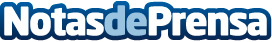 Tres projectes audiovisuals creats per joves, premiats amb els ajuts universitaris ComUNIcaEls tres projectes distingits són: Desenterrant el Negre, de Gerard Hugas Serra i Roger Bisbe Alonso, de l’Escola Universitària ERAM; Patates rosses, de Joan Saranova Grimal i David Vilarreal Ignacio, de la Facultat de Ciències de la Comunicació de la UAB I Mamás, d’Arantxa Cavanillas Rodríguez, de l’Escola Superior de Cinema i Audiovisuals de CatalunyaDatos de contacto:Nota de prensa publicada en: https://www.notasdeprensa.es/tres-projectes-audiovisuals-creats-per-joves Categorias: Cataluña http://www.notasdeprensa.es